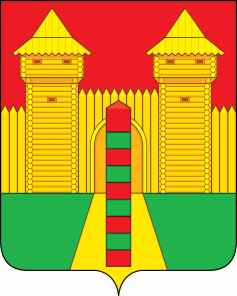 АДМИНИСТРАЦИЯ  МУНИЦИПАЛЬНОГО  ОБРАЗОВАНИЯ «ШУМЯЧСКИЙ  РАЙОН» СМОЛЕНСКОЙ  ОБЛАСТИРАСПОРЯЖЕНИЕот  18.06.2021г.    № 223-р           п. ШумячиОб утверждении актов приема-передачиобъектов основных средств          В соответствии со ст.28 Устава муниципального образования «Шумячский район» Смоленской области, на основании распоряжения Администрации муниципального образования «Шумячский район» Смоленской области  от 16.06.2021г.         № 222-р «О приеме в собственность муниципального образования «Шумячский район» Смоленской области объектов, относящихся к государственной собственности Смоленской области»         Утвердить прилагаемые акты приема-передачи объектов основных средств по муниципальным бюджетным общеобразовательным учреждениям Шумячского района Смоленской области от 16.06.2021г. 	- Муниципальному бюджетному общеобразовательному учреждению «Шумячская  средняя школа имени В.Ф. Алешина»; - Муниципальному бюджетному общеобразовательному учреждению «Первомайская средняя школа»; - муниципальному бюджетному общеобразовательному учреждению «Надейковичская средняя школа имени И.П. Гоманкова».Глава муниципального образования«Шумячский район» Смоленской области                                                А.Н. Васильев